Оргмомент– Hello…How are you?Цели и задачи: повторим слова по темам: Цифры, Цвета, Школа                          вспомним правила чтения английских гласных                          английские глаголы действия                          а также немного пораскрашиваемПо слайду назвать слова, спросить фронтально, индивидуальноПесенка “What’s this?”Повторить цвета, Раскраска1.	Colour the book red2.	Colour the pen blue3.	Colour the bag yellow4.	Colour the ruler orange 5.	Colour the pencil purple 6.	Colour the rubber green 7.	Colour the pencil case black            Взаимопроверка (ответы на слайде)ФизминуткаПесенка «ABC»ЧтениеExtra videoИтоги урока, оценкиРефлексияLESSON 22Unit 3 My schoolLESSON 22Unit 3 My schoolLESSON 22Unit 3 My schoolSchool №3 named after D.KunaevSchool №3 named after D.KunaevSchool №3 named after D.KunaevSchool №3 named after D.KunaevSchool №3 named after D.KunaevDate:  16.11.2021Date:  16.11.2021Date:  16.11.2021Teacher name: Terekhovich I.Y.Teacher name: Terekhovich I.Y.Teacher name: Terekhovich I.Y.Teacher name: Terekhovich I.Y.Teacher name: Terekhovich I.Y. Grade: 2 Grade: 2 Grade: 2Number present: Number present: Number present: Number absent: Number absent: Theme of the lesson:  Theme of the lesson:  Around schoolAround schoolAround schoolAround schoolAround schoolAround schoolLearning objectivesLearning objectives2.L4 recognise with support short basic questions relating to features such as colour and number2.L5 identify missing phonemes in incomplete words2.UE14 use basic prepositions of location and position e.g. in, at, next to, near, on, to describe where people and things are use basic prepositions of time: on, in to talk about days and time use with to indicate accompaniment2.S3 ask questions in basic exchanges about people, objects and classroom routines 2.W3 write familiar words to identify people, places and objects2.L4 recognise with support short basic questions relating to features such as colour and number2.L5 identify missing phonemes in incomplete words2.UE14 use basic prepositions of location and position e.g. in, at, next to, near, on, to describe where people and things are use basic prepositions of time: on, in to talk about days and time use with to indicate accompaniment2.S3 ask questions in basic exchanges about people, objects and classroom routines 2.W3 write familiar words to identify people, places and objects2.L4 recognise with support short basic questions relating to features such as colour and number2.L5 identify missing phonemes in incomplete words2.UE14 use basic prepositions of location and position e.g. in, at, next to, near, on, to describe where people and things are use basic prepositions of time: on, in to talk about days and time use with to indicate accompaniment2.S3 ask questions in basic exchanges about people, objects and classroom routines 2.W3 write familiar words to identify people, places and objects2.L4 recognise with support short basic questions relating to features such as colour and number2.L5 identify missing phonemes in incomplete words2.UE14 use basic prepositions of location and position e.g. in, at, next to, near, on, to describe where people and things are use basic prepositions of time: on, in to talk about days and time use with to indicate accompaniment2.S3 ask questions in basic exchanges about people, objects and classroom routines 2.W3 write familiar words to identify people, places and objects2.L4 recognise with support short basic questions relating to features such as colour and number2.L5 identify missing phonemes in incomplete words2.UE14 use basic prepositions of location and position e.g. in, at, next to, near, on, to describe where people and things are use basic prepositions of time: on, in to talk about days and time use with to indicate accompaniment2.S3 ask questions in basic exchanges about people, objects and classroom routines 2.W3 write familiar words to identify people, places and objects2.L4 recognise with support short basic questions relating to features such as colour and number2.L5 identify missing phonemes in incomplete words2.UE14 use basic prepositions of location and position e.g. in, at, next to, near, on, to describe where people and things are use basic prepositions of time: on, in to talk about days and time use with to indicate accompaniment2.S3 ask questions in basic exchanges about people, objects and classroom routines 2.W3 write familiar words to identify people, places and objectsLesson objectivesLesson objectivesLearners will be able to:recognize, match and write words and picturesrecognise basic prepositions of location and positionLearners will be able to:recognize, match and write words and picturesrecognise basic prepositions of location and positionLearners will be able to:recognize, match and write words and picturesrecognise basic prepositions of location and positionLearners will be able to:recognize, match and write words and picturesrecognise basic prepositions of location and positionLearners will be able to:recognize, match and write words and picturesrecognise basic prepositions of location and positionLearners will be able to:recognize, match and write words and picturesrecognise basic prepositions of location and positionPlanPlanPlanPlanPlanPlanPlanPlanPlanned timingsPlanned activities Planned activities Planned activities Learners’ activitiesEvaluationEvaluationResourcesBegining5 minORGANIZATIONAL MOMENTTeacher: Hello, boys and girls!How are you?WARMING UP-How many (boards, windows, doors, desks, chairs) are there in the classroom?ORGANIZATIONAL MOMENTTeacher: Hello, boys and girls!How are you?WARMING UP-How many (boards, windows, doors, desks, chairs) are there in the classroom?ORGANIZATIONAL MOMENTTeacher: Hello, boys and girls!How are you?WARMING UP-How many (boards, windows, doors, desks, chairs) are there in the classroom?Learners answer the question How are you?, looking at the picture.Learners answer the question: How many (boards, windows, doors, desks, chairs) are in the classroom?Verbal evaluation Verbal evaluation Middle30 minStep 1  Around the School: Match. Listen and check. Pupils’ books closed. Put up the Around School poster on the board. Present the items, one at a time, and say the corresponding words/sentences. Point to each item in random order. Ask individual pupils to name them. Ask the rest of the class for verification. Step 2  Colour objectsColour objects according to Teacher’s instructions 1.	Colour the book red2.	Colour the pen blue3.	Colour the bag yellow4.	Colour the ruler orange 5.	Colour the pencil purple 6.	Colour the rubber green 7.	Colour the pencil case black MUTUAL CHECKWARMING UPStep 3. Read the wordsRead the words, the teacher and then pupils. Point to each word in random order. Ask individual pupils to read them. Ask the rest of the class for verification. Step 1  Around the School: Match. Listen and check. Pupils’ books closed. Put up the Around School poster on the board. Present the items, one at a time, and say the corresponding words/sentences. Point to each item in random order. Ask individual pupils to name them. Ask the rest of the class for verification. Step 2  Colour objectsColour objects according to Teacher’s instructions 1.	Colour the book red2.	Colour the pen blue3.	Colour the bag yellow4.	Colour the ruler orange 5.	Colour the pencil purple 6.	Colour the rubber green 7.	Colour the pencil case black MUTUAL CHECKWARMING UPStep 3. Read the wordsRead the words, the teacher and then pupils. Point to each word in random order. Ask individual pupils to read them. Ask the rest of the class for verification. Step 1  Around the School: Match. Listen and check. Pupils’ books closed. Put up the Around School poster on the board. Present the items, one at a time, and say the corresponding words/sentences. Point to each item in random order. Ask individual pupils to name them. Ask the rest of the class for verification. Step 2  Colour objectsColour objects according to Teacher’s instructions 1.	Colour the book red2.	Colour the pen blue3.	Colour the bag yellow4.	Colour the ruler orange 5.	Colour the pencil purple 6.	Colour the rubber green 7.	Colour the pencil case black MUTUAL CHECKWARMING UPStep 3. Read the wordsRead the words, the teacher and then pupils. Point to each word in random order. Ask individual pupils to read them. Ask the rest of the class for verification. The pupils repeat chorally and/or individually. Pupils colour Pupils check up tasks of each otherPupils listen to the song and review words, letters and soundsPupils read the wordsMutual avaluation Verbal evaluation Verbal evaluation Mutual avaluation Verbal evaluation Verbal evaluation Song “What's This?”WorksheetsSong “ABC school”Lesson summary5 minThere is a video on the screen with the lesson summaryThere is a video on the screen with the lesson summaryThere is a video on the screen with the lesson summaryPupils look, listen and repeat words and phrasesVerbal evaluationVerbal evaluationVideo Smiles 2, Module 3, My schoolEnd5 min FEEDBACKThere is a target on the board. T. suggests put stickers on it. Well what did we do in our lesson?Home task: Read the wordsSaying goodbyeResultsMarks FEEDBACKThere is a target on the board. T. suggests put stickers on it. Well what did we do in our lesson?Home task: Read the wordsSaying goodbyeResultsMarks FEEDBACKThere is a target on the board. T. suggests put stickers on it. Well what did we do in our lesson?Home task: Read the wordsSaying goodbyeResultsMarksSs will put stickers on the target. 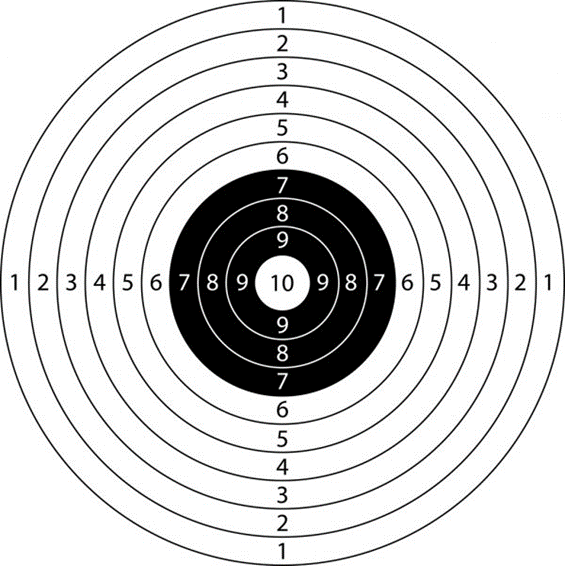 Self-assessment Self-assessment 